Simple wayshomeowners can protect 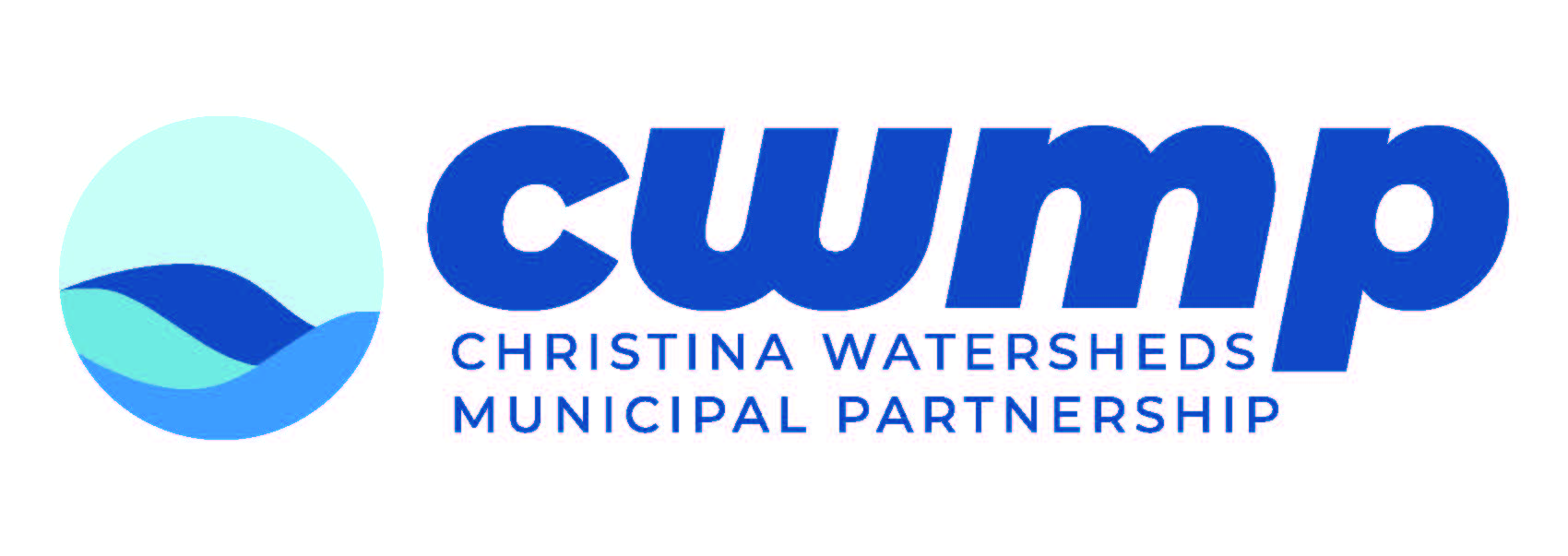 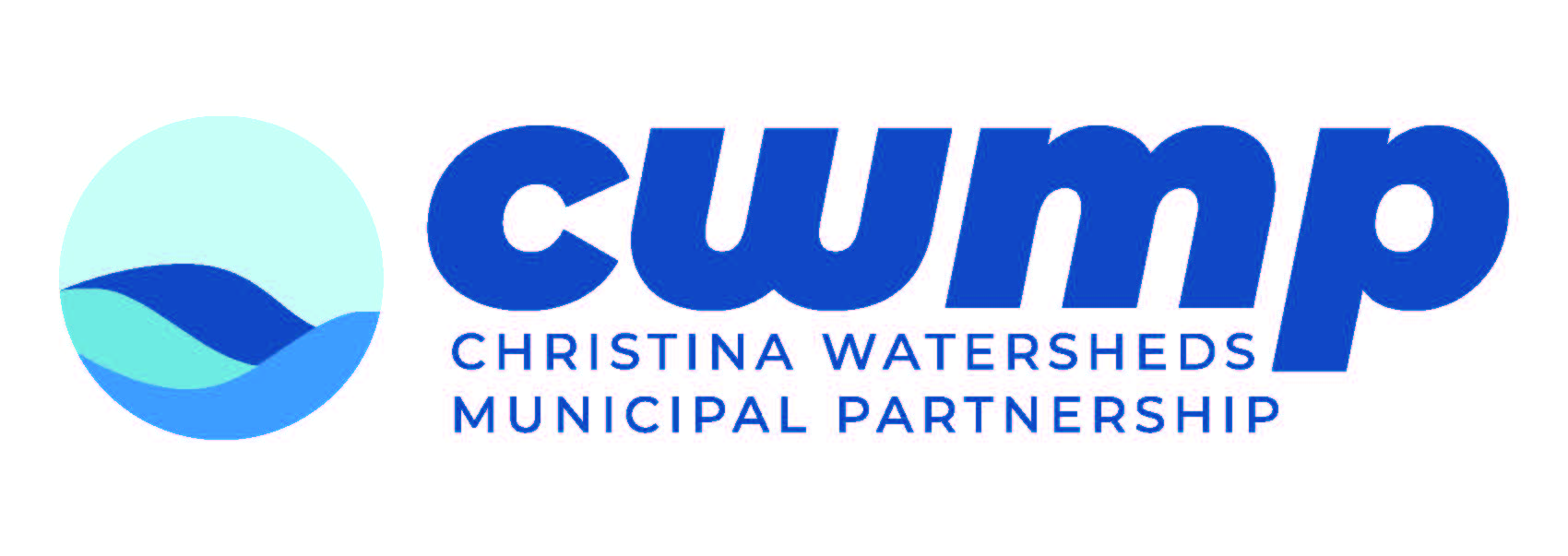 our watersheds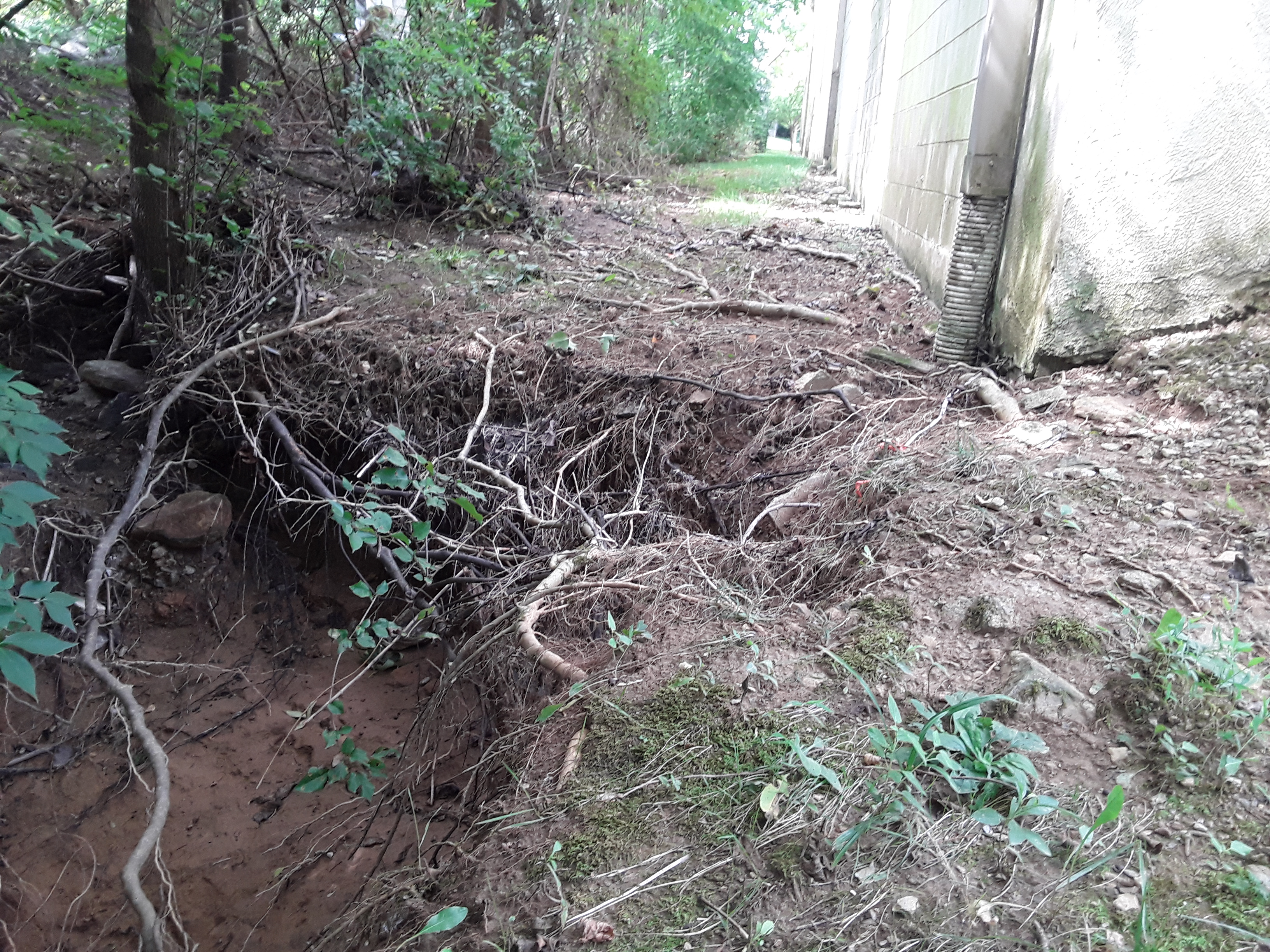 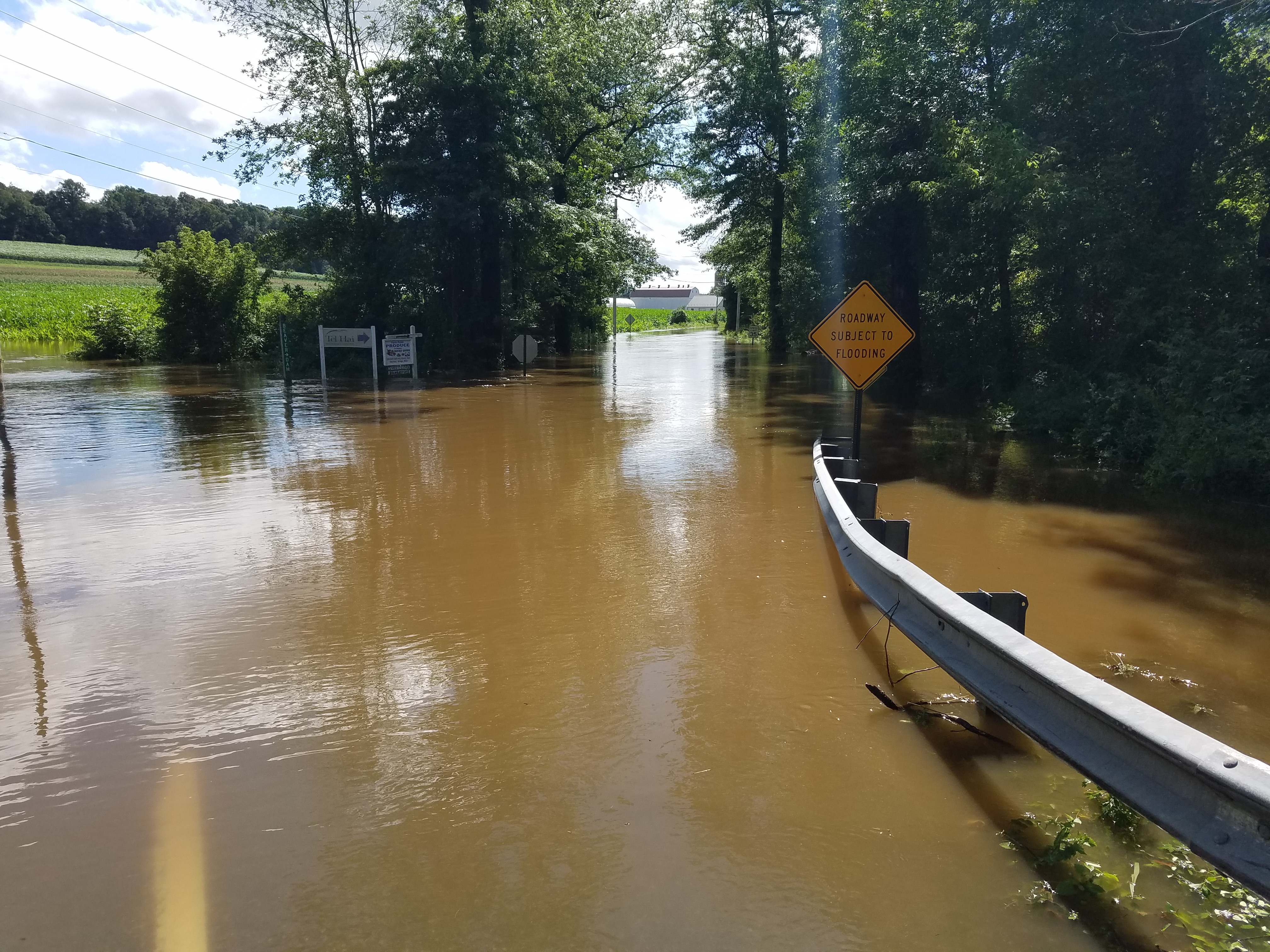 The dangerous effects of flooding can be reduced by doing simple tasks like these!Plant a Rain GardenRain gardens are strategically designed landscapes that capture and absorb rainwater, allowing it to infiltrate into the ground rather than flowing untreated into storm drains or causing flooding. Reduce Use of Pesticides, Fertilizers & Deicing ChemicalsLimiting household use of harmful chemicals can prevent nutrient overgrowth and plant/animal death in our waterways.Plant Trees/Riparian BuffersPlanting trees prevents flooding, lowers water temperatures, improves air quality, sequesters carbon and adds value to the neighborhood.